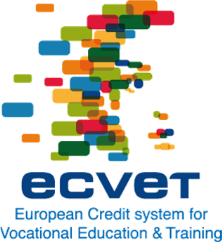 Mobiliteitseenheden voor technici in de gezondheidszorg en sociale zorgDeze eenheden werden opgesteld door een werkgroep binnen het LDV netwerkproject EREIVET met 16 deelnemers uit 8 landen. Ze beschrijven de volgende activiteiten:Gezondheidszorg: Basiszorg en hygiëneBasisverplegingInteractie en communicatie met de klant / burger / familie en verwantenTeamworkAdministratieve en documentaire takenActiviteiten ontwikkelen en uitvoeren Planning en beheerSociale zorg:Praktisch elementair hygiënisch en huishoudelijk werkElementair, pedagogische begripInteractie en communicatie met de klant / burger / familie en verwanten TeamworkActiviteiten ontwikkelen en uitvoeren Planning en beheerBeschrijvingDe volgende micro-eenheden kunnen binnen grensoverschrijdende leermobiliteiten van IVT worden gebruikt om ervoor te zorgen dat de ECVET-beginselen worden nageleefd. Volgens de duur van de stage kunnen één of meer micro-eenheden worden gekozen.Voor het EREIVET netwerk: Annette Kay (Leider van werkpakket 4): anka@sosusj.dkBarbara Paulmann (coördinator): Barbara.Paulmann@mk.niedersachsen.deNaam van Eenheid 1:Basiszorg en hygiëneBasiszorg en hygiëneBasiszorg en hygiëneVerwijzing naar de kwalificatie:Gezondheidszorg Gezondheidszorg Gezondheidszorg Werktaken:  Opmerkingen van één of meer personen, persoonlijke verzorging en begeleiding van de burger.Werktaken:  Opmerkingen van één of meer personen, persoonlijke verzorging en begeleiding van de burger.Werktaken:  Opmerkingen van één of meer personen, persoonlijke verzorging en begeleiding van de burger.EQF-niveau: 4DQR-niveau: 4DQR-niveau: 4Beschrijving van de Eenheid: Observaties, metingen en het verstrekken van persoonlijke verzorging.	Preventief samenwerken met de burger, nadenken over de verleende zorg en deze documenteren.Beschrijving van de Eenheid: Observaties, metingen en het verstrekken van persoonlijke verzorging.	Preventief samenwerken met de burger, nadenken over de verleende zorg en deze documenteren.Beschrijving van de Eenheid: Observaties, metingen en het verstrekken van persoonlijke verzorging.	Preventief samenwerken met de burger, nadenken over de verleende zorg en deze documenteren.Beschrijving van de Eenheid: Observaties, metingen en het verstrekken van persoonlijke verzorging.	Preventief samenwerken met de burger, nadenken over de verleende zorg en deze documenteren.Beschrijving van de Eenheid: Observaties, metingen en het verstrekken van persoonlijke verzorging.	Preventief samenwerken met de burger, nadenken over de verleende zorg en deze documenteren.Beschrijving van de Eenheid: Observaties, metingen en het verstrekken van persoonlijke verzorging.	Preventief samenwerken met de burger, nadenken over de verleende zorg en deze documenteren.KennisKennisVaardighedenCompetentieCompetentieCompetentieDe student is in staat om zijn kennis over de volgende onderwerpen te beschrijven:veroudering van de mens.hygiënische principes, inclusief het onderscheid tussen hand- en oppervlaktedesinfectie en sterilisatie.institutionele normen.rugvriendelijke werktechnieken, waaronder het gebruik van hulpmiddelen.Overplaatsingstechniekenfundamentele anatomische en fysieke toestand van het bewegingsapparaatdocumentatie van de uitgevoerde routines.bloeddrukmeting. het spoedeisende karakter van een situatie evalueren en dienovereenkomstig reageren.nationale aanbevelingen voor voeding.voor- en nadelen van incontinentieluiersDe student is in staat om zijn kennis over de volgende onderwerpen te beschrijven:veroudering van de mens.hygiënische principes, inclusief het onderscheid tussen hand- en oppervlaktedesinfectie en sterilisatie.institutionele normen.rugvriendelijke werktechnieken, waaronder het gebruik van hulpmiddelen.Overplaatsingstechniekenfundamentele anatomische en fysieke toestand van het bewegingsapparaatdocumentatie van de uitgevoerde routines.bloeddrukmeting. het spoedeisende karakter van een situatie evalueren en dienovereenkomstig reageren.nationale aanbevelingen voor voeding.voor- en nadelen van incontinentieluiersDe student is in staat ombepaalde waarden bij de klant op te meten:PolsTemperatuurAdemhaling.een bed op te maken, zowel met als zonder een klant.het lichaam een gedeeltelijke en volledige wasbeurt te geven.een intieme verzorging uit te voeren.haarverzorging uitvoeren.baard te scheren en bij te knippen.hand-, voet- en nagelverzorging uit te voeren.mond-, tand- en protheseverzorging uit te voerenaan- en uit te kleden.de juiste incontinentieluier bij de gebruiker aan te doen.maatregelen om doorligwonden (de huid, de positie en de mobilisatie controleren) te voorkomen.werkkledij en beschermende kleding te gebruikende klant te helpen zitten of rechtstaan bij het rusten en wandelen of bij activiteiten. maaltijden te bereiden die de gezondheid en het genot van de gebruiker ten goede komen. De student begrijpteen relatie opbouwen met de klant en op een respectvolle manier communiceren de juiste hygiënische procedures toepassen.hoe om te gaan en te communiceren met zijn / haar team. hoe procedures te volgenhoe geduldig te zijn, het vermogen te hebben om te luisteren en om zich respectvol te gedragen.hoe op een bekwame en efficiënte wijze te werkenhoe zich aan verschillende situaties aan te passen.hoe de gebruiker over voeding te adviseren en te begeleiden.het belang van het nemen van initiatieven De student begrijpteen relatie opbouwen met de klant en op een respectvolle manier communiceren de juiste hygiënische procedures toepassen.hoe om te gaan en te communiceren met zijn / haar team. hoe procedures te volgenhoe geduldig te zijn, het vermogen te hebben om te luisteren en om zich respectvol te gedragen.hoe op een bekwame en efficiënte wijze te werkenhoe zich aan verschillende situaties aan te passen.hoe de gebruiker over voeding te adviseren en te begeleiden.het belang van het nemen van initiatieven De student begrijpteen relatie opbouwen met de klant en op een respectvolle manier communiceren de juiste hygiënische procedures toepassen.hoe om te gaan en te communiceren met zijn / haar team. hoe procedures te volgenhoe geduldig te zijn, het vermogen te hebben om te luisteren en om zich respectvol te gedragen.hoe op een bekwame en efficiënte wijze te werkenhoe zich aan verschillende situaties aan te passen.hoe de gebruiker over voeding te adviseren en te begeleiden.het belang van het nemen van initiatievenNaam van Eenheid 2:Basisverpleging Basisverpleging Basisverpleging Verwijzing naar de kwalificatie:Gezondheidszorg Gezondheidszorg Gezondheidszorg Werktaken:  Helpen met verpleegkundige taken met betrekking tot het hanteren van geneesmiddelen en de preventie van infecties, problemen in verband met immobiliteit voorkomen en een goede gezondheid promoten.Werktaken:  Helpen met verpleegkundige taken met betrekking tot het hanteren van geneesmiddelen en de preventie van infecties, problemen in verband met immobiliteit voorkomen en een goede gezondheid promoten.Werktaken:  Helpen met verpleegkundige taken met betrekking tot het hanteren van geneesmiddelen en de preventie van infecties, problemen in verband met immobiliteit voorkomen en een goede gezondheid promoten.EQF-niveau: 4DQR-niveau: 4DQR-niveau: 4Beschrijving van de Eenheid:  Samenwerking met collega's, verpleegkundigen en artsen om de gezondheid van de klant bij de inname van geneesmiddelen, bij infecties en bij immobiliteit te waarborgen. Klanten helpen bij hun rehabilitatie en zich inzetten voor de ontwikkeling van een respectvolle samenwerking met klanten en collega's.Beschrijving van de Eenheid:  Samenwerking met collega's, verpleegkundigen en artsen om de gezondheid van de klant bij de inname van geneesmiddelen, bij infecties en bij immobiliteit te waarborgen. Klanten helpen bij hun rehabilitatie en zich inzetten voor de ontwikkeling van een respectvolle samenwerking met klanten en collega's.Beschrijving van de Eenheid:  Samenwerking met collega's, verpleegkundigen en artsen om de gezondheid van de klant bij de inname van geneesmiddelen, bij infecties en bij immobiliteit te waarborgen. Klanten helpen bij hun rehabilitatie en zich inzetten voor de ontwikkeling van een respectvolle samenwerking met klanten en collega's.Beschrijving van de Eenheid:  Samenwerking met collega's, verpleegkundigen en artsen om de gezondheid van de klant bij de inname van geneesmiddelen, bij infecties en bij immobiliteit te waarborgen. Klanten helpen bij hun rehabilitatie en zich inzetten voor de ontwikkeling van een respectvolle samenwerking met klanten en collega's.Beschrijving van de Eenheid:  Samenwerking met collega's, verpleegkundigen en artsen om de gezondheid van de klant bij de inname van geneesmiddelen, bij infecties en bij immobiliteit te waarborgen. Klanten helpen bij hun rehabilitatie en zich inzetten voor de ontwikkeling van een respectvolle samenwerking met klanten en collega's.Beschrijving van de Eenheid:  Samenwerking met collega's, verpleegkundigen en artsen om de gezondheid van de klant bij de inname van geneesmiddelen, bij infecties en bij immobiliteit te waarborgen. Klanten helpen bij hun rehabilitatie en zich inzetten voor de ontwikkeling van een respectvolle samenwerking met klanten en collega's.KennisKennisVaardighedenCompetentieCompetentieCompetentieDe student is in staat om zijn / haar kennis te beschrijven overgeneesmiddelen en hoe deze te hanterende risico's in verband met immobiliteit.hulpmiddelen.ziekenhuisinfecties en infecties die voortkomen uit de zorgverleningde protocollen en procedures van de zorgverlening en de veiligheid op de stageplaats.de wijze waarop klanten gerehabiliteerd worden en waarop gezondheid wordt bevorderd en ziektes worden voorkomen.hoe hoe elke persoon op een respectvolle manier te behandelen. speciale diëten voor mensen met verschillende behoeften.lichamelijke en geestelijke gezondheid en de symptomen ervan beschrijven.eerste hulp.De student is in staat om zijn / haar kennis te beschrijven overgeneesmiddelen en hoe deze te hanterende risico's in verband met immobiliteit.hulpmiddelen.ziekenhuisinfecties en infecties die voortkomen uit de zorgverleningde protocollen en procedures van de zorgverlening en de veiligheid op de stageplaats.de wijze waarop klanten gerehabiliteerd worden en waarop gezondheid wordt bevorderd en ziektes worden voorkomen.hoe hoe elke persoon op een respectvolle manier te behandelen. speciale diëten voor mensen met verschillende behoeften.lichamelijke en geestelijke gezondheid en de symptomen ervan beschrijven.eerste hulp.De student is in staat om:te helpen bij de inname van medicatie.de klant te mobiliserende huid van de klant te verzorgente zorgen voor afwisselende posities.hulpmiddelen te gebruiken.ervoor te zorgen dat infecties zich niet verspreidente handelen in overeenstemming met de protocollen en procedures.te tonen en uit te leggen hoe dat werkgerelateerde technieken worden uitgevoerd.mee te werken aan het bedenken van nieuwe leerhulpmiddelenmaatregelen ter bevordering van een goede gezondheid te ontwikkelen en uit te voerente werken op een wijze die de rehabilitatie en de gezondheid ten goede komt en ziektes voorkomt, met respect voor elke persoon. mensen bij te staan bij hun gezondheidsproblemenDe student begrijpthoe de klant te observeren, adequaat op problemen te reageren en de feiten te meldenhoe de klant te observeren voor en na de inname van medicatie.hoe de klant te motiveren en te helpen bij het mobiliseren, in functie van de beperkingen en wensen van de klant.hoe samen met collega's in speciale teams in de gezondheidszorg te werken.hoe de symptomen van infecties te herkennenhoe te rapporteren bij de persoon die verantwoordelijk is voor de klant.hoe samen te werken met verpleegkundigen en artsen in verband met de behandeling van de infectie van de klant.de protocollen en procedureshoe op een bekwame en efficiënte wijze te werkenhoe initiatieven te nemenhet belang van geduld, een goed luistervermogen en een respectvol gedrag.hoe tekenen van onrust en pijn en andere abnormale tekenen bij de klant te herkennen,de meest voorkomende lichamelijke en geestelijke ziekten.hoe te waarschuwen voor de risico's van langdurige bedlegerigheidhoe het spoedeisende karakter van een situatie te evalueren en dienovereenkomstig te reagerenhoe mensen te begeleiden bij hun gezondheidsproblemenDe student begrijpthoe de klant te observeren, adequaat op problemen te reageren en de feiten te meldenhoe de klant te observeren voor en na de inname van medicatie.hoe de klant te motiveren en te helpen bij het mobiliseren, in functie van de beperkingen en wensen van de klant.hoe samen met collega's in speciale teams in de gezondheidszorg te werken.hoe de symptomen van infecties te herkennenhoe te rapporteren bij de persoon die verantwoordelijk is voor de klant.hoe samen te werken met verpleegkundigen en artsen in verband met de behandeling van de infectie van de klant.de protocollen en procedureshoe op een bekwame en efficiënte wijze te werkenhoe initiatieven te nemenhet belang van geduld, een goed luistervermogen en een respectvol gedrag.hoe tekenen van onrust en pijn en andere abnormale tekenen bij de klant te herkennen,de meest voorkomende lichamelijke en geestelijke ziekten.hoe te waarschuwen voor de risico's van langdurige bedlegerigheidhoe het spoedeisende karakter van een situatie te evalueren en dienovereenkomstig te reagerenhoe mensen te begeleiden bij hun gezondheidsproblemenDe student begrijpthoe de klant te observeren, adequaat op problemen te reageren en de feiten te meldenhoe de klant te observeren voor en na de inname van medicatie.hoe de klant te motiveren en te helpen bij het mobiliseren, in functie van de beperkingen en wensen van de klant.hoe samen met collega's in speciale teams in de gezondheidszorg te werken.hoe de symptomen van infecties te herkennenhoe te rapporteren bij de persoon die verantwoordelijk is voor de klant.hoe samen te werken met verpleegkundigen en artsen in verband met de behandeling van de infectie van de klant.de protocollen en procedureshoe op een bekwame en efficiënte wijze te werkenhoe initiatieven te nemenhet belang van geduld, een goed luistervermogen en een respectvol gedrag.hoe tekenen van onrust en pijn en andere abnormale tekenen bij de klant te herkennen,de meest voorkomende lichamelijke en geestelijke ziekten.hoe te waarschuwen voor de risico's van langdurige bedlegerigheidhoe het spoedeisende karakter van een situatie te evalueren en dienovereenkomstig te reagerenhoe mensen te begeleiden bij hun gezondheidsproblemenNaam van Eenheid 3:Interactie en communicatie met de klant / burger / familie en verwanten Interactie en communicatie met de klant / burger / familie en verwanten Interactie en communicatie met de klant / burger / familie en verwanten Verwijzing naar de kwalificatie:Gezondheidszorg Gezondheidszorg Gezondheidszorg Werktaken:  Totstandbrenging van een respectvolle dialoog met de patiënt en diens familie. De patiënt begeleiden volgens zijn of haar behoeften; en documentatie van de verleende zorg en begeleiding.Werktaken:  Totstandbrenging van een respectvolle dialoog met de patiënt en diens familie. De patiënt begeleiden volgens zijn of haar behoeften; en documentatie van de verleende zorg en begeleiding.Werktaken:  Totstandbrenging van een respectvolle dialoog met de patiënt en diens familie. De patiënt begeleiden volgens zijn of haar behoeften; en documentatie van de verleende zorg en begeleiding.EQF-niveau: 4DQR-niveau: 4DQR-niveau: 4Beschrijving van de Eenheid: Opleiding over de verschillende wijzen waarop met patiënten, klanten en collega's kan worden gecommuniceerd.   de taken van elke dag documenteren, met inbegrip van informatie die nodig is om ervoor te zorgen dat de taken worden opgevolgd. Beschrijving van de Eenheid: Opleiding over de verschillende wijzen waarop met patiënten, klanten en collega's kan worden gecommuniceerd.   de taken van elke dag documenteren, met inbegrip van informatie die nodig is om ervoor te zorgen dat de taken worden opgevolgd. Beschrijving van de Eenheid: Opleiding over de verschillende wijzen waarop met patiënten, klanten en collega's kan worden gecommuniceerd.   de taken van elke dag documenteren, met inbegrip van informatie die nodig is om ervoor te zorgen dat de taken worden opgevolgd. Beschrijving van de Eenheid: Opleiding over de verschillende wijzen waarop met patiënten, klanten en collega's kan worden gecommuniceerd.   de taken van elke dag documenteren, met inbegrip van informatie die nodig is om ervoor te zorgen dat de taken worden opgevolgd. Beschrijving van de Eenheid: Opleiding over de verschillende wijzen waarop met patiënten, klanten en collega's kan worden gecommuniceerd.   de taken van elke dag documenteren, met inbegrip van informatie die nodig is om ervoor te zorgen dat de taken worden opgevolgd. Beschrijving van de Eenheid: Opleiding over de verschillende wijzen waarop met patiënten, klanten en collega's kan worden gecommuniceerd.   de taken van elke dag documenteren, met inbegrip van informatie die nodig is om ervoor te zorgen dat de taken worden opgevolgd. KennisKennisVaardighedenCompetentieCompetentieCompetentieDe student bezit kennis over:de verschillende vormen van communicatie de factoren die de communicatie beïnvloedenhoe te zorgen voor een goede communicatie in iedere situatiehet beroepsgeheim en de discretie de hulpmiddelen en instrumenten die nodig zijn om te communiceren en te rapporterenrespect voor de regels van de bedrijfsethiekkarakteristieken van de verschillende klantenDe student bezit kennis over:de verschillende vormen van communicatie de factoren die de communicatie beïnvloedenhoe te zorgen voor een goede communicatie in iedere situatiehet beroepsgeheim en de discretie de hulpmiddelen en instrumenten die nodig zijn om te communiceren en te rapporterenrespect voor de regels van de bedrijfsethiekkarakteristieken van de verschillende klantenDe student is in staat om:een uitwisselingssituatie tot stand te brengen, waarbij de dialoog, de wil van de klant en de samenwerking met zijn familie en verwanten centraal staanbehoeften van de patiënt te analyserende patiënt indien nodig door te verwijzen naar deskundigen, afdelingen of partnersDe student begrijpt:hoe de behoeften van patiënten en hun familie te herkennenhoe antwoorden te formuleren of oplossingen voor te stellen op een wijze die aangepast is aan de vraagstelling hoe noodzakelijk het is om een ​​goede luistervaardigheid en een juist taalgebruik te ontwikkelen hoe te communiceren met gebruikers en patiënten met behulp van diverse communicatieve vaardighedenhoe empathie te tonenhoe te zorgen voor een goede communicatie met elke gebruikerhoe informatie te verzamelen, te selecteren en te ordenen.hoe de geschikte communicatiehulpmiddelen te kiezen en te gebruiken.hoe de werkgerelateerde documenten te gebruiken.hoe werkgerelateerde documenten te verbeteren.hoe de nodige informatie door te geven om ervoor te zorgen dat documenten worden opgevolgd.De student begrijpt:hoe de behoeften van patiënten en hun familie te herkennenhoe antwoorden te formuleren of oplossingen voor te stellen op een wijze die aangepast is aan de vraagstelling hoe noodzakelijk het is om een ​​goede luistervaardigheid en een juist taalgebruik te ontwikkelen hoe te communiceren met gebruikers en patiënten met behulp van diverse communicatieve vaardighedenhoe empathie te tonenhoe te zorgen voor een goede communicatie met elke gebruikerhoe informatie te verzamelen, te selecteren en te ordenen.hoe de geschikte communicatiehulpmiddelen te kiezen en te gebruiken.hoe de werkgerelateerde documenten te gebruiken.hoe werkgerelateerde documenten te verbeteren.hoe de nodige informatie door te geven om ervoor te zorgen dat documenten worden opgevolgd.De student begrijpt:hoe de behoeften van patiënten en hun familie te herkennenhoe antwoorden te formuleren of oplossingen voor te stellen op een wijze die aangepast is aan de vraagstelling hoe noodzakelijk het is om een ​​goede luistervaardigheid en een juist taalgebruik te ontwikkelen hoe te communiceren met gebruikers en patiënten met behulp van diverse communicatieve vaardighedenhoe empathie te tonenhoe te zorgen voor een goede communicatie met elke gebruikerhoe informatie te verzamelen, te selecteren en te ordenen.hoe de geschikte communicatiehulpmiddelen te kiezen en te gebruiken.hoe de werkgerelateerde documenten te gebruiken.hoe werkgerelateerde documenten te verbeteren.hoe de nodige informatie door te geven om ervoor te zorgen dat documenten worden opgevolgd.Naam van Eenheid 4:Teamwork Teamwork Teamwork Verwijzing naar de kwalificatie:Gezondheidszorg Gezondheidszorg Gezondheidszorg Werktaken:  In een team en als een team werken en werken met haar of zijn functie in het team, verantwoordelijkheid en initiatief ontwikkelen. Nadenken over de eigen praktijken en de teams. Werktaken:  In een team en als een team werken en werken met haar of zijn functie in het team, verantwoordelijkheid en initiatief ontwikkelen. Nadenken over de eigen praktijken en de teams. Werktaken:  In een team en als een team werken en werken met haar of zijn functie in het team, verantwoordelijkheid en initiatief ontwikkelen. Nadenken over de eigen praktijken en de teams. EQF-niveau: 4DQR-niveau: 4DQR-niveau: 4Beschrijving van de Eenheid: Leren over de verschillende functies in het team, het werkrooster leren gebruiken als een werkinstrument, samen met de stagebegeleider nadenken over de praktijken, werken in interdisciplinaire teams.Beschrijving van de Eenheid: Leren over de verschillende functies in het team, het werkrooster leren gebruiken als een werkinstrument, samen met de stagebegeleider nadenken over de praktijken, werken in interdisciplinaire teams.Beschrijving van de Eenheid: Leren over de verschillende functies in het team, het werkrooster leren gebruiken als een werkinstrument, samen met de stagebegeleider nadenken over de praktijken, werken in interdisciplinaire teams.Beschrijving van de Eenheid: Leren over de verschillende functies in het team, het werkrooster leren gebruiken als een werkinstrument, samen met de stagebegeleider nadenken over de praktijken, werken in interdisciplinaire teams.Beschrijving van de Eenheid: Leren over de verschillende functies in het team, het werkrooster leren gebruiken als een werkinstrument, samen met de stagebegeleider nadenken over de praktijken, werken in interdisciplinaire teams.Beschrijving van de Eenheid: Leren over de verschillende functies in het team, het werkrooster leren gebruiken als een werkinstrument, samen met de stagebegeleider nadenken over de praktijken, werken in interdisciplinaire teams.KennisKennisVaardighedenCompetentieCompetentieCompetentieDe student bezit kennis overstatus en vaardigheden van de teamleden en hun beperkingenberoepswetgevinglevenslange beroepsopleidingeninteresse in teamworkhiërarchische en functionele verbindingenander werkroosterrol van de stagebegeleider in relatie tot de studentDe student bezit kennis overstatus en vaardigheden van de teamleden en hun beperkingenberoepswetgevinglevenslange beroepsopleidingeninteresse in teamworkhiërarchische en functionele verbindingenander werkroosterrol van de stagebegeleider in relatie tot de studentDe student is in staat ominformatie met het team te delenhet eigen werk te plannenhet werkrooster op te stellen en het werk van de teamleden te plannen.mee te werken aan de evaluatie van teamleden.De student begrijpthoe informatie met het team te delen interdisciplinair werk - en het eigen werk plannenhoe een teamspirit ten smeden en zich bewust te zijn van solidariteithoe zich bewust te zijn van de verantwoordelijkheid binnen een teamhoe na te denken over de praktijkenhoe de leden van het team te respecterenHoe een redelijke en verantwoordelijke houding te hebbenhoe te weerstaan ​​aan de druk van buitenafhoe de trainingsbehoeften van de teamleden te herkennen.de waarde van de wethet belang van een initiatiefnemende instellinghet belang van het aanpassingsvermogenhet belang van stiptheidDe student begrijpthoe informatie met het team te delen interdisciplinair werk - en het eigen werk plannenhoe een teamspirit ten smeden en zich bewust te zijn van solidariteithoe zich bewust te zijn van de verantwoordelijkheid binnen een teamhoe na te denken over de praktijkenhoe de leden van het team te respecterenHoe een redelijke en verantwoordelijke houding te hebbenhoe te weerstaan ​​aan de druk van buitenafhoe de trainingsbehoeften van de teamleden te herkennen.de waarde van de wethet belang van een initiatiefnemende instellinghet belang van het aanpassingsvermogenhet belang van stiptheidDe student begrijpthoe informatie met het team te delen interdisciplinair werk - en het eigen werk plannenhoe een teamspirit ten smeden en zich bewust te zijn van solidariteithoe zich bewust te zijn van de verantwoordelijkheid binnen een teamhoe na te denken over de praktijkenhoe de leden van het team te respecterenHoe een redelijke en verantwoordelijke houding te hebbenhoe te weerstaan ​​aan de druk van buitenafhoe de trainingsbehoeften van de teamleden te herkennen.de waarde van de wethet belang van een initiatiefnemende instellinghet belang van het aanpassingsvermogenhet belang van stiptheidNaam van Eenheid 5:Administratieve en documentaire takenAdministratieve en documentaire takenAdministratieve en documentaire takenVerwijzing naar de kwalificatie:GezondheidszorgGezondheidszorgGezondheidszorgWerktaken:  Een inzicht in het team proberen te krijgen, werken met administratieve taken, het vermogen ontwikkelen om producten en materialen te evalueren en na te denken over bepaalde praktijken. Zich tot een professionele collega ontwikkelen. Werktaken:  Een inzicht in het team proberen te krijgen, werken met administratieve taken, het vermogen ontwikkelen om producten en materialen te evalueren en na te denken over bepaalde praktijken. Zich tot een professionele collega ontwikkelen. Werktaken:  Een inzicht in het team proberen te krijgen, werken met administratieve taken, het vermogen ontwikkelen om producten en materialen te evalueren en na te denken over bepaalde praktijken. Zich tot een professionele collega ontwikkelen. EQF-niveau: 4DQR-niveau: 4DQR-niveau: 4Beschrijving van de Eenheid: Leren over de verschillende functies in het team en over de documenten en de administratie van deze functies op de stageplaats, inzicht proberen te krijgen in zijn of haar functie als deskundige in de gezondheidszorg en sociale zorgverlening. Beschrijving van de Eenheid: Leren over de verschillende functies in het team en over de documenten en de administratie van deze functies op de stageplaats, inzicht proberen te krijgen in zijn of haar functie als deskundige in de gezondheidszorg en sociale zorgverlening. Beschrijving van de Eenheid: Leren over de verschillende functies in het team en over de documenten en de administratie van deze functies op de stageplaats, inzicht proberen te krijgen in zijn of haar functie als deskundige in de gezondheidszorg en sociale zorgverlening. Beschrijving van de Eenheid: Leren over de verschillende functies in het team en over de documenten en de administratie van deze functies op de stageplaats, inzicht proberen te krijgen in zijn of haar functie als deskundige in de gezondheidszorg en sociale zorgverlening. Beschrijving van de Eenheid: Leren over de verschillende functies in het team en over de documenten en de administratie van deze functies op de stageplaats, inzicht proberen te krijgen in zijn of haar functie als deskundige in de gezondheidszorg en sociale zorgverlening. Beschrijving van de Eenheid: Leren over de verschillende functies in het team en over de documenten en de administratie van deze functies op de stageplaats, inzicht proberen te krijgen in zijn of haar functie als deskundige in de gezondheidszorg en sociale zorgverlening. KennisKennisVaardighedenCompetentieCompetentieCompetentieDe student bezit kennis overstatus en vaardigheden van de teamledenkwaliteitshulpmiddelen en kwaliteitsdocumenten, normenprocedure van de instructiesverloop van het materiaalClassificeren: administratieve documentenpatiëntenbestandhet gebruik van computer- en professionele softwarehet beroepsgeheim en de discretieDe student bezit kennis overstatus en vaardigheden van de teamledenkwaliteitshulpmiddelen en kwaliteitsdocumenten, normenprocedure van de instructiesverloop van het materiaalClassificeren: administratieve documentenpatiëntenbestandhet gebruik van computer- en professionele softwarehet beroepsgeheim en de discretieDe student is in staat omuit te leggen welke medewerkers verantwoordelijk zijn voor kwaliteitscontroles en kwaliteitsmanagement.mee te werken aan de oprichting en / of verbetering van de kwaliteitshulpmiddelen en / of documenten.mee te werken aan de uitvoering van een kwaliteitsproces.product- en materiaalbehoeften evalueren.de aankoop plannen, met inachtneming van de producten die reeds in voorraad zijn, en aandacht besteden aan hun duurzaamheid.een bestelling plaatsenactuele, administratieve documenten invullen.verschillende archiveringssystemen voor routinedocumenten voorstellen.software gebruikenDe student begrijpthoe documenten te classificerenhoe de actuele, administratieve documenten in te vullen.hoe ervoor te zorgen dat alle afgesproken maatregelen worden genomen.het belang van het beroepsgeheim bewarenhoe na te denken over de praktijkenHoe ervoor te zorgen dat een bestelling wordt opgevolgdhoe zich op een redelijke en verantwoordelijke manier te gedragenhoe zich bewust worden van zijn verantwoordelijkheid (social media)De student begrijpthoe documenten te classificerenhoe de actuele, administratieve documenten in te vullen.hoe ervoor te zorgen dat alle afgesproken maatregelen worden genomen.het belang van het beroepsgeheim bewarenhoe na te denken over de praktijkenHoe ervoor te zorgen dat een bestelling wordt opgevolgdhoe zich op een redelijke en verantwoordelijke manier te gedragenhoe zich bewust worden van zijn verantwoordelijkheid (social media)De student begrijpthoe documenten te classificerenhoe de actuele, administratieve documenten in te vullen.hoe ervoor te zorgen dat alle afgesproken maatregelen worden genomen.het belang van het beroepsgeheim bewarenhoe na te denken over de praktijkenHoe ervoor te zorgen dat een bestelling wordt opgevolgdhoe zich op een redelijke en verantwoordelijke manier te gedragenhoe zich bewust worden van zijn verantwoordelijkheid (social media)Naam van Eenheid 6:Activiteiten ontwikkelen en uitvoeren Activiteiten ontwikkelen en uitvoeren Activiteiten ontwikkelen en uitvoeren Verwijzing naar de kwalificatie:Gezondheidszorg Gezondheidszorg Gezondheidszorg Werktaken:Werktaken: Werken in functie van de lichamelijke en mentale ontwikkeling van de klanten, Indtast tekst Eller en webadresse til et website, eller oversæt et dokument.Mente du: planlægning og udførelse af Aktivitetaktivitetplanning en uitvoering van de activiteiten en de evaluatie van deze activiteiten. De klant helpen om doelstellingen voor activiteiten of trainingen in te stellen. Werktaken:Werktaken: Werken in functie van de lichamelijke en mentale ontwikkeling van de klanten, Indtast tekst Eller en webadresse til et website, eller oversæt et dokument.Mente du: planlægning og udførelse af Aktivitetaktivitetplanning en uitvoering van de activiteiten en de evaluatie van deze activiteiten. De klant helpen om doelstellingen voor activiteiten of trainingen in te stellen. Werktaken:Werktaken: Werken in functie van de lichamelijke en mentale ontwikkeling van de klanten, Indtast tekst Eller en webadresse til et website, eller oversæt et dokument.Mente du: planlægning og udførelse af Aktivitetaktivitetplanning en uitvoering van de activiteiten en de evaluatie van deze activiteiten. De klant helpen om doelstellingen voor activiteiten of trainingen in te stellen. EQF-niveau: 4DQR-niveau: 4Beschrijving van de Eenheid: Werken met verschillende klanten / patiënten en met activiteiten voor verschillende klanten / patiënten. Activiteiten plannen voor de klant / patiënt in functie van de doelstellingen van de klanten / patiënten. De klant / patiënt motiveren om deel te nemen aan activiteiten.Beschrijving van de Eenheid: Werken met verschillende klanten / patiënten en met activiteiten voor verschillende klanten / patiënten. Activiteiten plannen voor de klant / patiënt in functie van de doelstellingen van de klanten / patiënten. De klant / patiënt motiveren om deel te nemen aan activiteiten.Beschrijving van de Eenheid: Werken met verschillende klanten / patiënten en met activiteiten voor verschillende klanten / patiënten. Activiteiten plannen voor de klant / patiënt in functie van de doelstellingen van de klanten / patiënten. De klant / patiënt motiveren om deel te nemen aan activiteiten.Beschrijving van de Eenheid: Werken met verschillende klanten / patiënten en met activiteiten voor verschillende klanten / patiënten. Activiteiten plannen voor de klant / patiënt in functie van de doelstellingen van de klanten / patiënten. De klant / patiënt motiveren om deel te nemen aan activiteiten.Beschrijving van de Eenheid: Werken met verschillende klanten / patiënten en met activiteiten voor verschillende klanten / patiënten. Activiteiten plannen voor de klant / patiënt in functie van de doelstellingen van de klanten / patiënten. De klant / patiënt motiveren om deel te nemen aan activiteiten.KennisKennisVaardighedenCompetentieCompetentieDe student bezit kennis over:de ontwikkeling van mensen handicaps en ziektenlevenskwaliteit het belang van actief zijnwelke activiteiten mogelijk zijn voor de klantuitgebreide zorgde doelen die je met activiteiten voor de klant kunt bereikenplanning en evaluatie van de activiteitenDe student bezit kennis over:de ontwikkeling van mensen handicaps en ziektenlevenskwaliteit het belang van actief zijnwelke activiteiten mogelijk zijn voor de klantuitgebreide zorgde doelen die je met activiteiten voor de klant kunt bereikenplanning en evaluatie van de activiteitenDe student is in staat om:activiteiten te organiseren, leiden en evaluerende activiteiten aan de klanten aan te passen in functie van de doelstellingenklanten te motiveren om deel te nemen aan activiteitenDe student begrijpthet belang van verschillende activiteitenhoe activiteiten uit te voeren met respect voor het welzijndat de doelstellingen die je kunt bereiken met een activiteit waarde hebben voor verschillende klantenhoe te beoordelen of de activiteit geschikt is voor de klanthoe na te denken over de activiteitenhet belang van creativiteit en enthousiasmehoe klanten te motiveren om deel te nemen aan activiteitenDe student begrijpthet belang van verschillende activiteitenhoe activiteiten uit te voeren met respect voor het welzijndat de doelstellingen die je kunt bereiken met een activiteit waarde hebben voor verschillende klantenhoe te beoordelen of de activiteit geschikt is voor de klanthoe na te denken over de activiteitenhet belang van creativiteit en enthousiasmehoe klanten te motiveren om deel te nemen aan activiteitenBijkomende informatie: De eenheid heeft betrekking op het studieveld voor assistenten in de Gezondheidszorg of een vergelijkbare opleiding in de deelnemende landen.Bijkomende informatie: De eenheid heeft betrekking op het studieveld voor assistenten in de Gezondheidszorg of een vergelijkbare opleiding in de deelnemende landen.Bijkomende informatie: De eenheid heeft betrekking op het studieveld voor assistenten in de Gezondheidszorg of een vergelijkbare opleiding in de deelnemende landen.Bijkomende informatie: De eenheid heeft betrekking op het studieveld voor assistenten in de Gezondheidszorg of een vergelijkbare opleiding in de deelnemende landen.Bijkomende informatie: De eenheid heeft betrekking op het studieveld voor assistenten in de Gezondheidszorg of een vergelijkbare opleiding in de deelnemende landen.Naam van Eenheid 7:Planning en beheer Planning en beheer Planning en beheer Verwijzing naar de kwalificatie:Gezondheidszorg Gezondheidszorg Gezondheidszorg Werktaken:  Een inzicht in het team en de werktaken ontwikkelen. Werken met communicatie en organisatie in het team. Een vergadering organiseren en houden, en collega's stimuleren. Werktaken:  Een inzicht in het team en de werktaken ontwikkelen. Werken met communicatie en organisatie in het team. Een vergadering organiseren en houden, en collega's stimuleren. Werktaken:  Een inzicht in het team en de werktaken ontwikkelen. Werken met communicatie en organisatie in het team. Een vergadering organiseren en houden, en collega's stimuleren. EQF-niveau: 4DQR-niveau: 4Beschrijving van de Eenheid: Zijn of haar werkdag plannen, werken aan communicatie- en luistervaardigheden. Een professioneel standpunt ontwikkelen. Zich positief en opbouwend in het team opstellen Beschrijving van de Eenheid: Zijn of haar werkdag plannen, werken aan communicatie- en luistervaardigheden. Een professioneel standpunt ontwikkelen. Zich positief en opbouwend in het team opstellen Beschrijving van de Eenheid: Zijn of haar werkdag plannen, werken aan communicatie- en luistervaardigheden. Een professioneel standpunt ontwikkelen. Zich positief en opbouwend in het team opstellen Beschrijving van de Eenheid: Zijn of haar werkdag plannen, werken aan communicatie- en luistervaardigheden. Een professioneel standpunt ontwikkelen. Zich positief en opbouwend in het team opstellen Beschrijving van de Eenheid: Zijn of haar werkdag plannen, werken aan communicatie- en luistervaardigheden. Een professioneel standpunt ontwikkelen. Zich positief en opbouwend in het team opstellen KennisKennisVaardighedenCompetentieCompetentie De student bezit kennis overvoldoen aan de strategieën om een ​​vergadering te houdencommunicatieregelsprofessionele positioneringfuncties, competenties en kwaliteiten van de organisator De student bezit kennis overvoldoen aan de strategieën om een ​​vergadering te houdencommunicatieregelsprofessionele positioneringfuncties, competenties en kwaliteiten van de organisatorDe student is in staat om een werkvergadering te houden.het eigen werk in samenspraak met de andere medewerkers plannenDe student begrijpthoe het eigen werk te plannen.hoe een ander standpunt te aanvaardenhet belang van aandachtig luisteren en herhalingenhoe te stimuleren en het team aan te moedigenDe student begrijpthoe het eigen werk te plannen.hoe een ander standpunt te aanvaardenhet belang van aandachtig luisteren en herhalingenhoe te stimuleren en het team aan te moedigenDe 7 eenheden hebben betrekking op het studieveld voor assistenten in de Gezondheidszorg of een vergelijkbare opleiding in de deelnemende landen.Ontwikkeld door: werkgroep EREIVET netwerk